Guía N° 3 Lenguaje y Comunicación 3º Año Básico 18 al 23 de mayo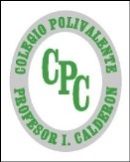 Nombre: 			           		  ___________________  Fecha:       de          del    2020Objetivo de Aprendizaje: (OA23) comprender y disfrutar de versiones completas de la literatura, narradas o leídas por un adulto. (OA4) profundizar comprensión de narraciones leídas, extrayendo información explícita e implícita.I.- Lee la página 9 del texto de estudio, ahí encontrarás un principio de la declaración de los derechos de la infancia. Busca en internet los derechos de los niños y anota tres de ellos en la hoja de respuestas. (2 puntos cada uno)II.- Ítem opción Única: Lee las páginas 16 hasta la 21 del texto destacando aquella información relevante y marca con una X la alternativa correcta ocupando la hoja de respuestas. (2 puntos cada una)                                         Habilidad: Identificar / Inferir.III.- Secuenciar. Dibuja y enumera los hechos según aparezcan en el texto. 3p Recuerda completar en la hoja de respuestas.IV.- Ítem   Términos   Pareados: Escribe en la hoja de respuestas el significado de las siguientes palabras (2puntos cada uno)                                    Habilidad: Relacionar / AnalizarIV.- Item de Desarrollo: Responde cada pregunta en el espacio dado en la hoja de respuestas (3 puntos cada una)                                    Habilidad: Argumentar / Reflexionar7.- ¿Por qué llamaron a un ornitólogo?8.- ¿Cómo crees que se hubiera evitado el problema de Robertito? Hoja de respuestas (guía n°3 Lenguaje y Comunicación) 18 al 23 de mayoNombre: ____________________________________________________________ I.- tres DERECHOS de los niños: (2p c/u)II.- Alternativas (2p c/u)III.- Secuenciar (3p)IV.- Vocabulario (2p c/u)V.- Desarrollo (3p c/u)*Esta guía tiene un 60% de exigencia”                          L : 60 a 100% de logro                        NL: menos del 60% de logroPuntaje ObtenidoLNL1.- Un chorlito es ______________________a.- Un golpeb.- un platoc.- un aved.- un insecto2.- Los chorlitos se alimentan de_____________________________a.- aves, peces y reptilesb.- odio, rencor y dolor.c.- insectos, gusanos y arañas3.- Saul Schkolnik es  ___________________________ a.- el autor del cuentob.- ilustradorc.- dueño del chorlitod.- el alcalde de Putaendo.4.- El personaje principal se llama____________________________ a.- Romualditob.- Ronaldiñoc.- Romariod.- Robertito5.- Robertito vivía con_____________________________ a.- Sus abuelosb.- sus padresc.- sus amigosd.- nadie más.6.- los problemas de Robertito se debían a su______________________________ a.- Higieneb.- saludc.- tarea7.- Cuando lo mandaban a bañara.- solo dejaba correr el aguab.- engañaba a sus padresc.- no se lavaba el pelod.- Todas las alternativas son correctas.8.- ¿Por qué a Robertito le pesaba un poco la cabeza?a.- Porque le estaba creciendo la cabeza.b.- porque estaba agripado.c.- porque le estaba creciendo un árbol.9.- ¿Quién se dio cuenta de que Robertito tenía un árbol en la cabeza?a.- mamáb.- papác.- un leñador10.- ¿Cuándo le aparecieron huevos en la cabeza?a) Verano                 b) otoñoc) primavera             d) verano Robertito solucionó el problema por su cuenta.Los padres mandan al niño a bañarse.Nacen tres chorlitos en su cabeza.Una semilla empezó a germinar en su cabeza.1.- comisiónPersona que estudia las aves2.- GerminarConfundido3.- PerturbadoSemilla que brota4.- OrnitólogoGrupo de personas a cargo de un asunto1231abcd2abcd3abcd4a bcd5abcd6abcd7abcd8abcd9abcd10abcd1.- comisión:2.- Germinar:3.- Perturbado:4.- Ornitólogo:7.- ¿Por qué llamaron a un ornitólogo?R:8.- ¿Cómo crees que se hubiera evitado el problema de Robertito?R: